รายชื่อคณะกรรมการเครือข่ายผู้ปกครองนักเรียนในชั้นเรียนระดับชั้นมัธยมศึกษาปีที่........../.......... ภาคเรียนที่............ปีการศึกษา................... วันที่…………เดือน...............................พ.ศ....................... โรงเรียนลาดยาววิทยาคม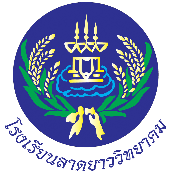 